BelizeBelizeBelizeBelizeMarch 2030March 2030March 2030March 2030SundayMondayTuesdayWednesdayThursdayFridaySaturday12345678910111213141516Baron Bliss Day171819202122232425262728293031NOTES: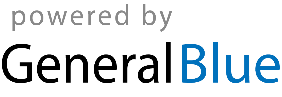 